CUADROS DE BONOS EN DOLARES AL 12/06/2020SOBERANOS EN DÓLARESPRECIOS EN PESOS($ 107,92) 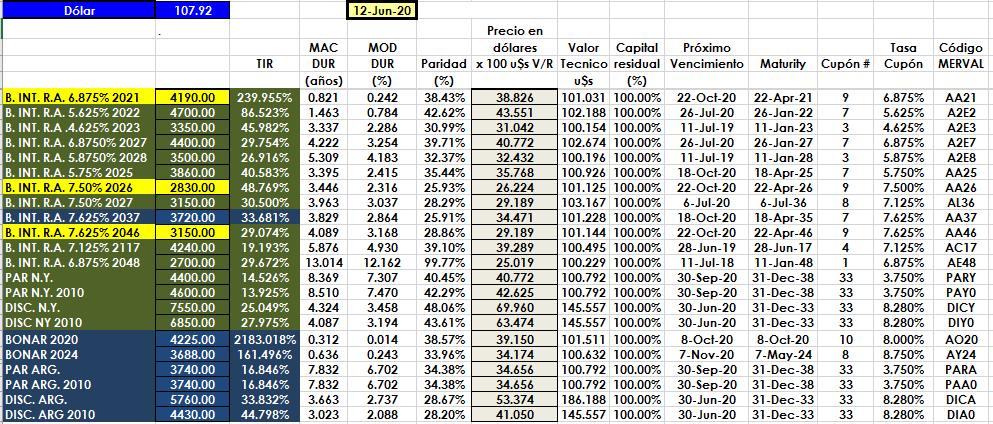 PRECIOS EN DÓLARES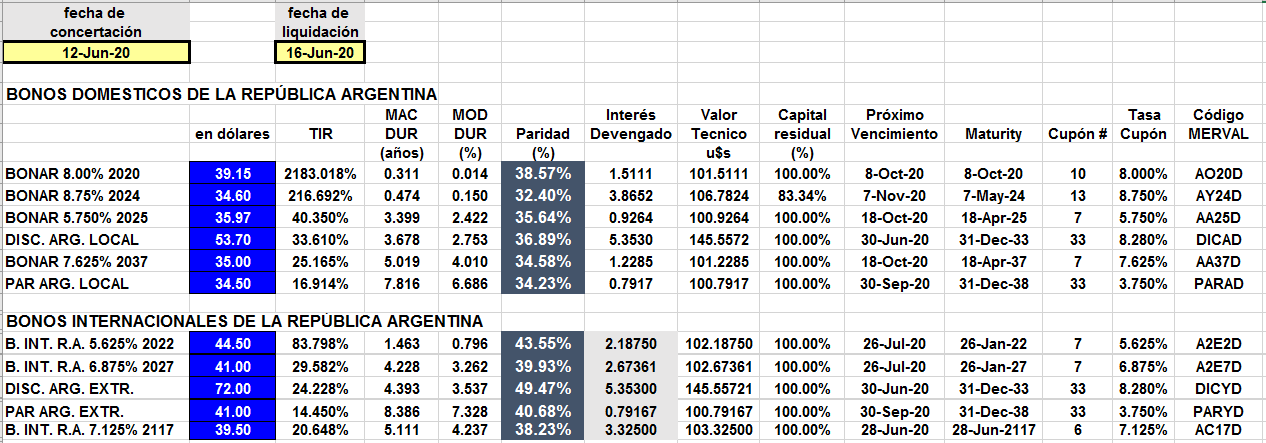 